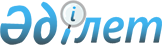 2024 жылға арналған Май ауданы бойынша шетелдіктер үшін туристік жарна мөлшерлемелерін бекіту туралыПавлодар облысы Май аудандық мәслихатының 2024 жылғы 26 наурыздағы № 3/12 шешімі. Павлодар облысының Әділет департаментінде 2024 жылғы 27 наурызда № 7518-14 болып тіркелді
       "Қазақстан Республикасындағы жергілікті мемлекеттік басқару және өзін-өзі басқару туралы" Қазақстан Республикасы Заңының 6-бабы 2-10 тармағына, "Шетелдіктер үшін туристік жарнаны төлеу қағидаларын бекіту туралы" Қазақстан Республикасы Мәдениет және спорт министрінің 2023 жылғы 14 шілдедегі № 181 бұйрығына сәйкес, Май аудандық мәслихаты ШЕШІМ ҚАБЫЛДАДЫ:
      1. 2024 жылға арналған Май ауданы бойынша шетелдіктер үшін туристік жарна мөлшерлемелері хостелдерді, қонақжайларды, жалға берілетін тұрғын үйлерді қоспағанда, туристерді орналастыру орындарында болу құнынан 0 (нөл) пайыз мөлшерінде бекітілсін.
      2. Осы шешім оның алғашқы ресми жарияланған күнінен кейін күнтізбелік он күн өткен соң қолданысқа енгізіледі.
					© 2012. Қазақстан Республикасы Әділет министрлігінің «Қазақстан Республикасының Заңнама және құқықтық ақпарат институты» ШЖҚ РМК
				
      Май аудандық мәслихатының төрағасы 

М. Хызыр
